Объясните ребенку, что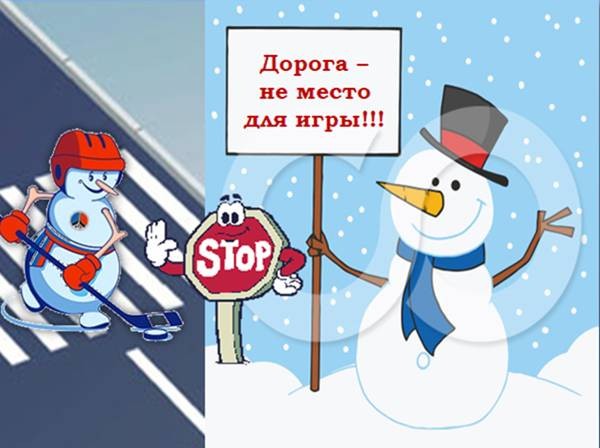 - НЕЛЬЗЯ! Кататься на коньках, лыжах, санках в близи проезжей части!- НЕЛЬЗЯ! Играть в снежки рядом с проезжей частью. Снежок попавший в лобовое стекло движущегося автомобиля может стать причиной дтп!Если везете санки с ребенком, то необходимо остановиться перед проезжей частью, снять ребенка с санок, взять за руку и только потом продолжить движение.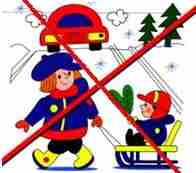 Родители, помните!Ребенок начинает знакомиться с правилами дорожного движения еще задолго до прихода в детский сад. Первые знания и опыт он получает из наблюдений за своими близкими, родителями. Поэтому очень важно, чтобы сами родители не только знали, но и придерживались в повседневной жизни правил дорожного движения.Жизнь и безопасность детей на дорогах зависит прежде всего от Вас!Отделение сопровождения замещающих семей.Адрес: 666321, Иркутская обл., рп Залари,                    ул. Дзержинского, 54 АЗаведующий отделениемРоманова Ольга Александровна89501068906Зима прекрасна, когда безопасна.(Памятка для родителей)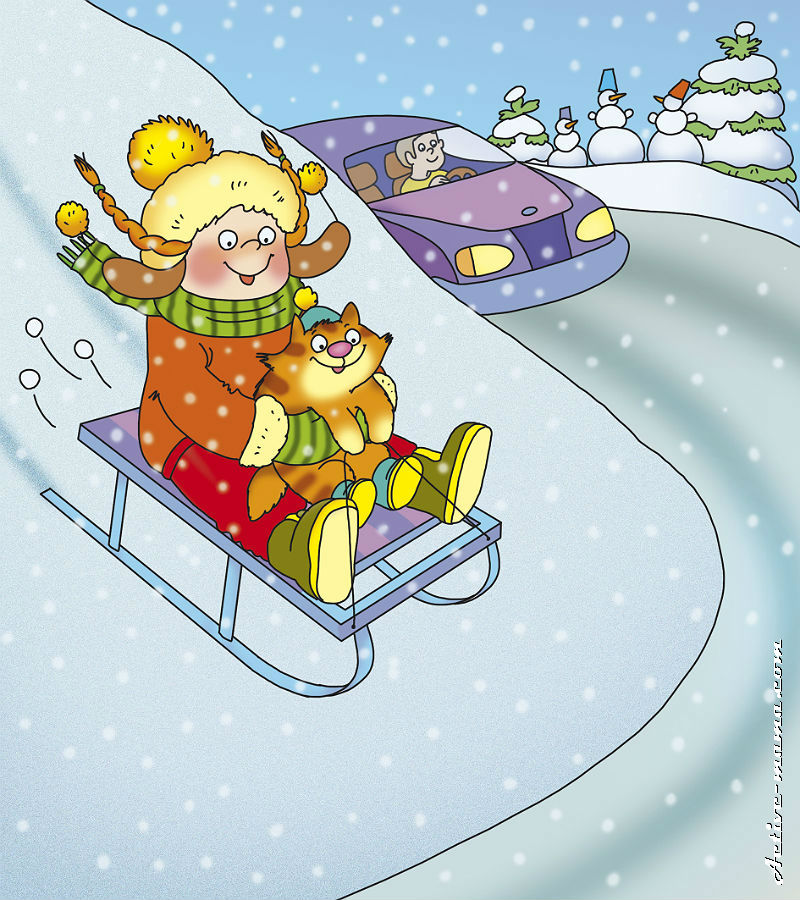                                рп Залари, 2023Уважаемые родители!Зима - наиболее сложный период для пешеходов и водителей!Главное правило поведения на дороге зимой - удвоенное внимание и повышенная осторожность! Снегопады, заносы, скользкая дорога, ограниченная видимость, короткий световой день, яркое солнце - особенности зимней улицы. Именно поэтому необходимо соблюдать правила поведения на улицах и дорогах в зимнее время года.Прежде всего, обратите внимание, на ограниченную видимость и скользкую дорогу. 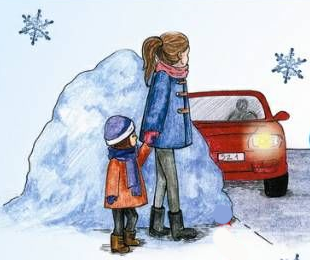 Сугробы сужают проезжую часть дороги. По сути, они становятся еще одной «ловушкой» на дороге. Если машина стоит и она занесена снегом, это тоже «ловушка». Надо быть очень осторожным и прежде, чем выйти из-за сугроба на дорогу, выдвинуться буквально на полкорпуса и просмотреть ее во все стороны. На скользкой дороге тормозной путь автомобиля значительно увеличивается. Возрастает вероятность заноса машины. Обычное (летнее) безопасное для перехода расстояние до машины нужно увеличить, и в каждой конкретной ситуации - быть крайне внимательным.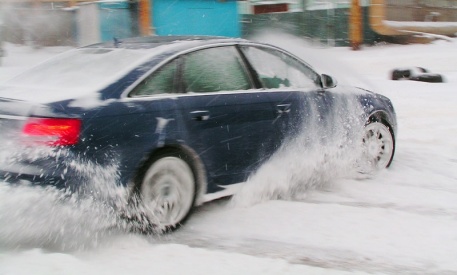 Объясняйте ребенку, что не стоит стоять рядом с буксующей машиной. Из-под колес могут вылететь куски льда и камни. А главное - машина может неожиданно вырваться из снежного плена и рвануть в любую сторону.  Так же держитесь подальше от работающей снегоуборочной машины.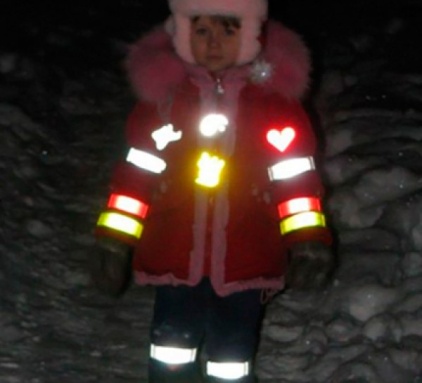 Покупайте одежду со световозвра-щающими элементами, либо используйте фликер, который может быть исполнен либо в виде аксессуара (браслета, брелока), либо наклеиваться в виде светящегося круга на рюкзак, сумку и верхнюю одежду.  Это позволит водителю с большей вероятностью увидеть вашего ребенка в тёмное время суток.В оттепель на улице появляются коварные лужи, под которыми скрывается лед. Дорога становится очень скользкой! Поэтому при переходе через проезжую часть лучше подождать, пока не будет проезжающих машин. Ни в коем случае не бежать через проезжую часть, даже на переходе! Переходить только шагом и быть внимательным. ОГБУСО «Социально-реабилитационный центр для несовершеннолетних Заларинского района»